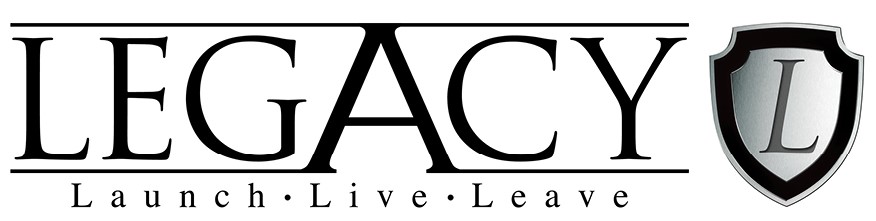 Please answer the following questions regarding doctrine.  Please use at least two scripture references in answering each question.Briefly explain your doctrinal stand on the Inspiration of the Scripture.What is your doctrinal view of the Holy Trinity of God?Explain your doctrinal view of Man, his fall and his redemption.What do you believe the Bible teaches concerning the requirements of Salvation and the means by which Salvation can be obtained?Explain your doctrinal stance of Water Baptism.Discuss your conviction concerning the Lord’s Supper.Discuss your view of the Baptism of the Holy Spirit.What do you believe is the evidence of the Baptism of the Holy Spirit?Explain in your own words Sanctification.What is your view concerning:The universal churchThe local church
Discuss your concept of the Ministry and Evangelism.
Do you believe in Divine Healing?Give your doctrinal position on the resurrection of:Jesus ChristThe Believer in ChristThe Unsaved